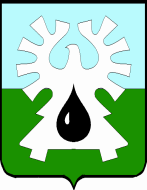 МУНИЦИПАЛЬНОЕ ОБРАЗОВАНИЕ ГОРОД УРАЙХАНТЫ-МАНСИЙСКИЙ АВТОНОМНЫЙ ОКРУГ-ЮГРА           ДУМА ГОРОДА УРАЙ          РЕШЕНИЕот 28 июня 2018  года                                                                                         № 32О внесении изменений в Правила землепользования и застройки муниципального образования городской округ город УрайРассмотрев представленный главой города Урай проект муниципального правового акта «О внесении изменений в Правила землепользования и застройки муниципального образования городской округ город Урай», учитывая протокол публичных слушаний и заключение о результатах публичных слушаний, Дума города Урай решила: Внести изменения в Правила землепользования и застройки муниципального образования городской округ город Урай, утвержденные решением Думы города Урай от 26.12.2017 №107:часть 3 статьи 3 изложить в следующей редакции:«3.	Предоставление разрешения на условно разрешенный вид использования земельного участка или объекта капитального строительства  осуществляется в порядке, предусмотренном статьей 39 Градостроительного кодекса Российской Федерации. Проект правового акта администрации города о предоставлении разрешения на условно разрешенный вид использования подлежит рассмотрению на общественных обсуждениях или публичных слушаниях.».        2) статью 5 изложить в следующей редакции:        «Статья 5. Проведение общественных обсуждений или публичных слушаний по вопросам землепользования и застройки.Проведение общественных обсуждений или публичных слушаний по вопросам землепользования и застройки осуществляется в соответствии с  положениями Градостроительного кодекса Российской Федерации, Федерального закона от 06.01.2003 №131-ФЗ «Об общих принципах организации местного самоуправления в Российской Федерации»,  правовым актом Думы города о порядке организации и проведения общественных обсуждений или публичных слушаний в городе Урай.».         2. Опубликовать решение  в газете «Знамя» и  разместить на сайте органов местного самоуправления города Урай в информационно-телекоммуникационной сети «Интернет».Председатель Думы города  УрайГлава города УрайГлава города Урай        _____________Г.П.Александрова                                                     ________________А.В.Иванов«_29_» июня 2018 года«_29_» июня 2018 года